	 Benwick Primary School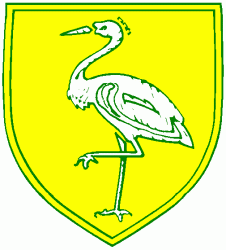 High Street, Benwick, March, Cambs. PE15 0XATelephone:  01354 677266			                    email:      office@benwick.cambs.sch.uk Headteacher: Mrs. C. Talbot                                                               www.benwick.cambs.sch.uk 	 4-Jan-20 Link Up Doves Class –Spring Term 2020Welcome back and Happy New Year!  I hope you had a relaxing and festive Christmas break. We are all really excited for the new term ahead of us.Our topic for the term is ‘What a Wonderful World’ Within this topic we will be looking at the seven continents of the world and the five oceans, identifying the physical and human features of different countries around the world and using geographical vocabulary to refer to key human features. The children will have the opportunity to use world maps, atlases and world maps. As part of our history lessons we will be finding out about Christopher Columbus and his journey in 1492 and how it impacted people in Europe. We will look at other famous explorers and how their explorations of the world changed in the 1950’s and 1960’s. Our art and DT work this term will be linked with our topic which will involve exploring how indigenous people paint on rocks to tell a story, explore and create sculpture made from sticks and twigs, explore rangoli patterns and creating pictures with leaves, weaving with natural materials and creating collages using natural materials. Our topic will have lots of links with literacy, we will be looking using descriptive writing, writing narratives based on books, diaries and newspapers about famous explorers, fact files, letters, instructions and persuasive writing.During our maths lessons this term we will be starting with division and multiplication, we will then move onto place value to 100 and statistics, height and length, geometry and fractions.In our science this term we will be looking at Plants- this will involve the children working scientifically to observe plants, seeds and bulbs. We will explore the life cycle of plants and what they need to grow. The children will also grow their own plants and we will explore the best conditions for plants to grow.In RE over the term we will be looking and finding answers to the questions- Should we look after our world? How do we look after our world? How was the world made?PE will take place on Monday afternoons. Therefore all children need to have a named PE kit in school with an appropriate change of footwear and a warmer outfit for when it gets colder. If your child has any earrings these will need to be removed or covered with micropore tape.Thank you for supporting your child with their reading at home.  The children really benefit from 10 to 15 minutes a day of sharing their book at home.  Please comment in their reading record when your child has read or shared their book with you.  Children are responsible for changing their own book before register in the mornings. I am sure that this will be another exciting term for all the children, if you have any questions or concerns about your child’s time in school, please come and see me, write, call or email.Miss Angell 